COURSE RMATION SHEET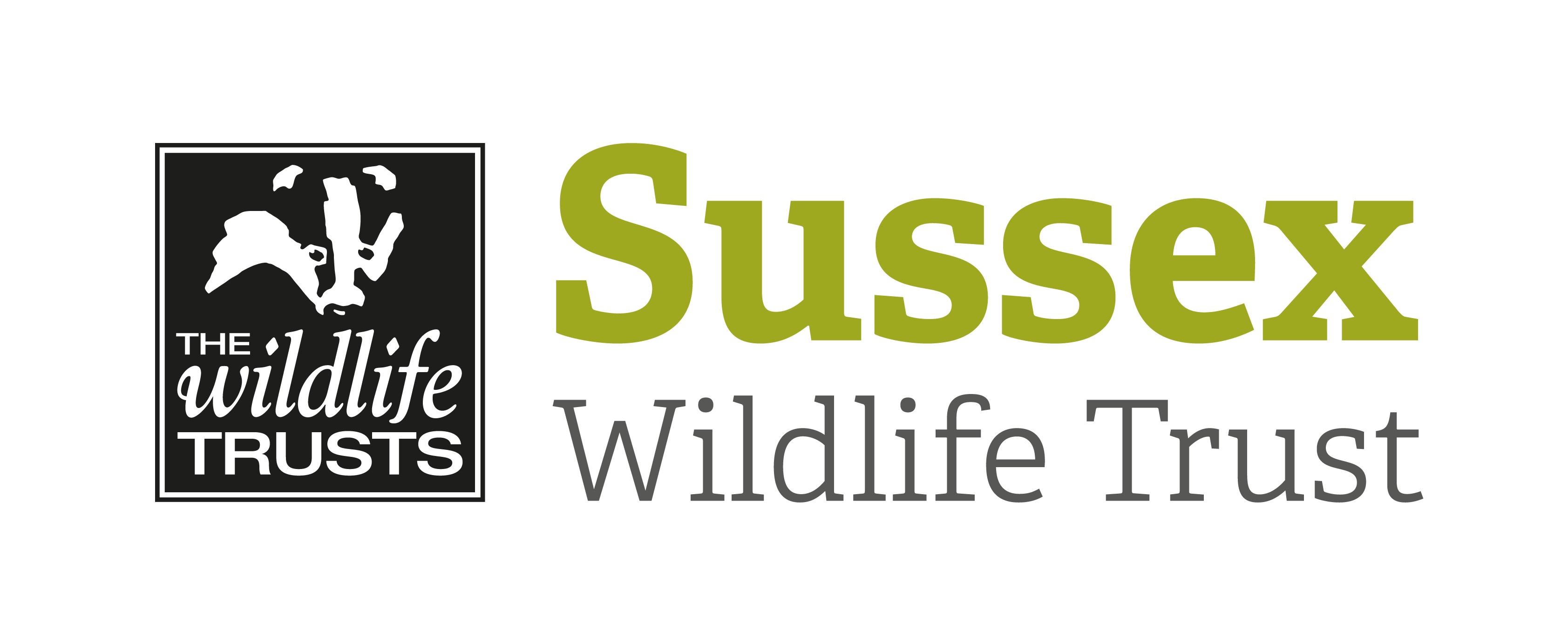 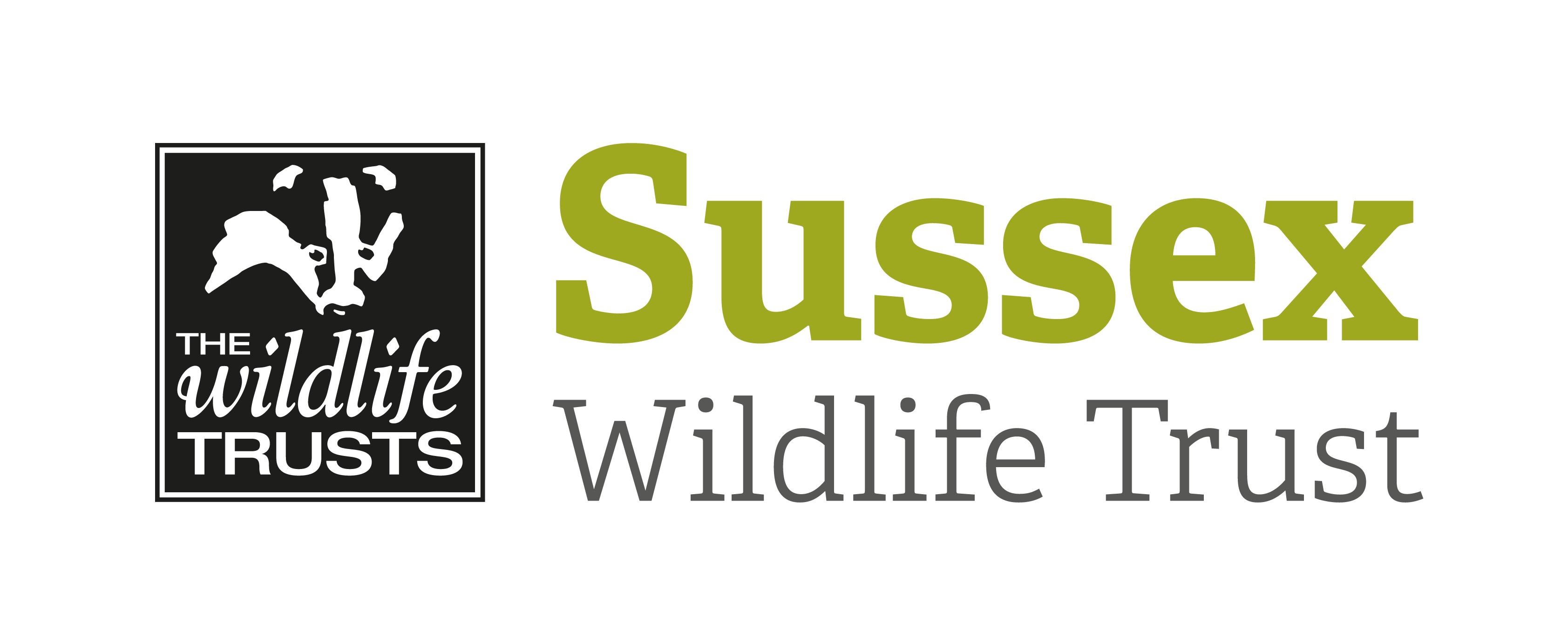 Course Title: Half Day Bird Safari - Lewes Levels & Newhaven Tidemills Course Title: Half Day Bird Safari - Lewes Levels & Newhaven Tidemills Course Title: Half Day Bird Safari - Lewes Levels & Newhaven Tidemills Day/Date/Year: Wednesday 26 February 2020Start Time:  9.30am Start Time:  9.30am Finish Time:  1pmFinish Time:  1pmCourse Tutor:Mike Russell Mike Russell Mike Russell Course description d subjects coveredThis is a two-site based safari. We will first visit part of the Lewes Levels to look for a range of wintering birds and can hold good numbers of wildfowl in wetter years. Also, we hope to see flocks of wintering thrushes, finches, larks and buntings while in some years Short-eared Owls overwinter.We will then travel about 7- miles to Newhaven Tidemills for a short coastal birdwatch but specifically look for Purple Sandpipers, the most reliable site for this species in Sussex. No previous knowledge or skills required, just enthusiasm!This is a two-site based safari. We will first visit part of the Lewes Levels to look for a range of wintering birds and can hold good numbers of wildfowl in wetter years. Also, we hope to see flocks of wintering thrushes, finches, larks and buntings while in some years Short-eared Owls overwinter.We will then travel about 7- miles to Newhaven Tidemills for a short coastal birdwatch but specifically look for Purple Sandpipers, the most reliable site for this species in Sussex. No previous knowledge or skills required, just enthusiasm!This is a two-site based safari. We will first visit part of the Lewes Levels to look for a range of wintering birds and can hold good numbers of wildfowl in wetter years. Also, we hope to see flocks of wintering thrushes, finches, larks and buntings while in some years Short-eared Owls overwinter.We will then travel about 7- miles to Newhaven Tidemills for a short coastal birdwatch but specifically look for Purple Sandpipers, the most reliable site for this species in Sussex. No previous knowledge or skills required, just enthusiasm!Meeting point/Venue address & nearest post codeWe will meet at the Monks House car park in Rodmell, post code BN7 3HF. From the A27 turn south onto the Kingston-Newhaven road. At  the village of Rodmell turn left  immediately past the Abergavenny Arms and the car park is about 400 metres down the road.Directions for Lewes Tidemills will be given on the day. Please look at Google maps for details of route.We will meet at the Monks House car park in Rodmell, post code BN7 3HF. From the A27 turn south onto the Kingston-Newhaven road. At  the village of Rodmell turn left  immediately past the Abergavenny Arms and the car park is about 400 metres down the road.Directions for Lewes Tidemills will be given on the day. Please look at Google maps for details of route.We will meet at the Monks House car park in Rodmell, post code BN7 3HF. From the A27 turn south onto the Kingston-Newhaven road. At  the village of Rodmell turn left  immediately past the Abergavenny Arms and the car park is about 400 metres down the road.Directions for Lewes Tidemills will be given on the day. Please look at Google maps for details of route. sites to be visited:Two sites: Lewes Levels and Newhaven Tidemills. Two sites: Lewes Levels and Newhaven Tidemills. Two sites: Lewes Levels and Newhaven Tidemills. What to bring:Suitable clothing and footwear for the time of year. Refreshments. Binoculars and a telescope if you have oneA field guide might be useful though leader will have one available Suitable clothing and footwear for the time of year. Refreshments. Binoculars and a telescope if you have oneA field guide might be useful though leader will have one available Suitable clothing and footwear for the time of year. Refreshments. Binoculars and a telescope if you have oneA field guide might be useful though leader will have one available  rmation:  Free car parking at both sites There are no toilet facilities at either site.Free car parking at both sites There are no toilet facilities at either site.Free car parking at both sites There are no toilet facilities at either site.Public Trsport:  Contact Traveline for bus services at www.travelinesoutheast.org.ukContact Traveline for bus services at www.travelinesoutheast.org.ukContact Traveline for bus services at www.travelinesoutheast.org.ukAccessibility: We will be walking on rough tracks which can be wet after rain and some grass tracks. At Newhaven we will be walking on shingle.We will be walking for 2-3 miles. There are no seats or hidesWe will be walking on rough tracks which can be wet after rain and some grass tracks. At Newhaven we will be walking on shingle.We will be walking for 2-3 miles. There are no seats or hidesWe will be walking on rough tracks which can be wet after rain and some grass tracks. At Newhaven we will be walking on shingle.We will be walking for 2-3 miles. There are no seats or hides